ПланПланПланПланТема: Условия, необходимые для жизни животных.Тема: Условия, необходимые для жизни животных.Тема: Условия, необходимые для жизни животных.Тема: Условия, необходимые для жизни животных.Школа: 82Дата: Дата: ФИО учителя: ФИО учителя: ФИО учителя: КЛАСС: 2Кол-во присутствующих: Кол-во присутствующих: отсутствующих: отсутствующих: Цель обучения Цель обучения Изучение взаимосвязи между условиями и жизнью животных.Изучение взаимосвязи между условиями и жизнью животных.Изучение взаимосвязи между условиями и жизнью животных.Цели обучения/Ожидаемый результат Цели обучения/Ожидаемый результат Все: расскажут, где обитают животные.Большинство: объясняют условия, необходимые для жизни конкретных животных.Некоторые: доказывают значение воздуха, воды, света и тепла для жизни животных.Все: расскажут, где обитают животные.Большинство: объясняют условия, необходимые для жизни конкретных животных.Некоторые: доказывают значение воздуха, воды, света и тепла для жизни животных.Все: расскажут, где обитают животные.Большинство: объясняют условия, необходимые для жизни конкретных животных.Некоторые: доказывают значение воздуха, воды, света и тепла для жизни животных.Языковые целиЯзыковые целиСреда обитания, жабры.Среда обитания, жабры.Среда обитания, жабры.Предшествующее обучение Предшествующее обучение 1 класс «Животные. Их виды, жизнедеятельность, среда обитания.»1 класс «Животные. Их виды, жизнедеятельность, среда обитания.»1 класс «Животные. Их виды, жизнедеятельность, среда обитания.»Планируемое время Запланированная деятельностьЗапланированная деятельностьОценивание Ресурсы Планируемое время Деятельность учителяДеятельность ученикаВведение  Тренинг «Австралийский дождь» Вопросы для обсуждения:Легко ли вам было выполнять это упражнение?Не запутывались ли вы в ходе выполнения заданий?Ваши впечатления по проведенному упражнению?Деление на группы.Учащиеся становятся в круг. Выполняют действия по заданию учителя.Отвечают на вопросы учителя.КомментарииУчебник «Познание мира» с. 78-80, ИКТ, Презентации.Презентация - Ребята, как вы считаете дождь необходим животным? Почему?-А какие условия нужны для жизни животных?- Сформулируйте тему нашего урока.Игра «Да-нет»Отвечают на вопросы.Условия, необходимые для жизни животных.- Я знаю, что такое среда обитания и жабры.- Я смогу рассказать об условиях, необходимых для жизни животных.- Я могу выбрать одно из условий для жизни животных и доказать, что без него животные не смогут прожить.ВзаимооцениваниеКарточки с вопросами.Основная частьРабота в группах с текстом учебника.- Для плодотворной работы нам необходимо соблюдать правила работы в группе. Обратите внимание на кластер, который висит на живой стене.Смотрю на собеседника.Я слышу, я вижу.Я согласен или не согласен.Говорю свой ответ.Доказываю свое мнение.Приходим к согласию.- У вас на столах таблички «Воздух», «Свет», « Вода», «Тепло» - это название вашей группы. Разделим новый материал из учебника на 4 части по названиям ваших групп (стр.78-80). Пользуясь учебником и карточкой с вопросами, информационными листами выполните кластер по полученной информации и докажите, что без этого условия для жизни животные не смогут прожить.1-я группа. Воздух.-Вспомните, где есть воздух?-Какую пользу приносят дождевые черви?-Чем дышат рыбы? (Словарная работа: объяснить слова с помощью словаря - среда обитания, жабры) .- Для чего нужны рыбам жабры? - Почему же рыба может жить в воде, а человек нет? Рубрика «Это интересно» (рыба-кит)2-я группа. Вода.Зачем животным нужна вода?Как верблюд обходится без воды? Прочитайте о  жителях пустыни. Как они приспособились обходиться без воды?Рубрика «Это интересно»3-я группа. Свет.-Докажите, что свет нужен животным. Рубрика «Это интересно»4-я группа. Тепло.Почему с приходом осени меняется жизнь животных?Объясните данную схему.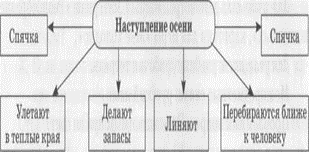 Защита кластеров.Упражнение «Соедини части предложений»:а)Места, где есть условия для жизни животных, называют…(средой обитания)б)Все животные дышат…(воздухом)в)Рыбы получают воздух из воды, пропуская её через особые отверстия… (жабры) г)Свет нужен для того, чтобы …(найти корм, уберечься от опасности)д)Сова охотится…(ночью)е)Животные не могут жить без…(воды)ж)Верблюд может жить без воды больше…(сорока дней) з) С наступлением холодов впадают в спячку…(пресмыкающиеся,,насекомые, земноводные)«Мы группа, значит, мы способны действовать», – говорят дети, соединив вместе руки перед началом работы.Читают текст в учебнике, составляют кластер, защищают его.Сильные ученики представляют рубрику «Это интересно»Работа в паре. Соединяют части предложений.«Светофор»Комментарии учителяСамооценивание по критериям.Презентация. Рубрика «Это интересно», Таблички «Воздух», «Свет», « Вода», «Тепло».4 шт.ватмана, маркеры, смайлики-светофор на каждого ученикаПрезентация, полосочки с началом и концом предложений.Рефлексия - Выберите, с каким животным вы себя соотносите. Почему? Архар- всё понятно.Тигр – не всё понятно.Крот – ничего не понятно.Самооценивание Комментарии учителяФигурки животных, плакат с изображением гор, леса, степиДополнительная информацияДополнительная информацияДополнительная информацияДифференциация Как вы планируете помогать учащимся? Какие задания вы планируете давать более способным ученикам? Оценивание – как вы планируете отслеживать прогресс/знания учащихся? (обобщенная информация/идея оценивания)Межпредметные связи Наблюдать за действиями учащихся, комментировать их действия, давать обратную связь.Способные ученики готовят дополнительную информацию по теме урока.Комментарии учителя, взаимооценивание, «Светофор», Самооценивание по критериям, рефлексия.Литературное чтение, изо.Рефлексия Были ли цели обучения/урока достижимыми? Чему сегодня научились учащиеся Какой была атмосфера обучения? Хорошо сработал ли мой дифференцированный подход к работе? Уложился ли я в график? Какие изменения я хотел бы внести в свой план и почему?Используйте это место для записи ваших наблюдений по уроку. Ответьте на вопросы о вашем уроке, написанные в левом столбике. Используйте это место для записи ваших наблюдений по уроку. Ответьте на вопросы о вашем уроке, написанные в левом столбике. Рефлексия Были ли цели обучения/урока достижимыми? Чему сегодня научились учащиеся Какой была атмосфера обучения? Хорошо сработал ли мой дифференцированный подход к работе? Уложился ли я в график? Какие изменения я хотел бы внести в свой план и почему?Итоговое оценивание Назовите два наиболее успешных момента (как преподавания, так и обучения). 1: 2: Назовите два момента, которые бы способствовали улучшению урока (как преподавания, так и обучения). 1: 2: Что нового я узнал о классе и его отдельных учащихся, и как это отразится на проведении моего следующего урока. Итоговое оценивание Назовите два наиболее успешных момента (как преподавания, так и обучения). 1: 2: Назовите два момента, которые бы способствовали улучшению урока (как преподавания, так и обучения). 1: 2: Что нового я узнал о классе и его отдельных учащихся, и как это отразится на проведении моего следующего урока. Итоговое оценивание Назовите два наиболее успешных момента (как преподавания, так и обучения). 1: 2: Назовите два момента, которые бы способствовали улучшению урока (как преподавания, так и обучения). 1: 2: Что нового я узнал о классе и его отдельных учащихся, и как это отразится на проведении моего следующего урока. Тема: Как питаются животные.Тема: Как питаются животные.Тема: Как питаются животные.Тема: Как питаются животные.Школа:Дата: Дата: ФИО учителя: ФИО учителя: ФИО учителя: КЛАСС: Кол-во присутствующих: Кол-во присутствующих: отсутствующих: отсутствующих: Цель обучения Цель обучения сравнение отличительных признаков пищевой цепи.сравнение отличительных признаков пищевой цепи.сравнение отличительных признаков пищевой цепи.Цели обучения/Ожидаемый результат Цели обучения/Ожидаемый результат Все: объясняют, что такое пищевая цепь.Большинство: выделяют, как животные связаны между собой и с растениями в пищевой цепи.Некоторые:  оценят достоинства и недостатки пищевых цепей.Все: объясняют, что такое пищевая цепь.Большинство: выделяют, как животные связаны между собой и с растениями в пищевой цепи.Некоторые:  оценят достоинства и недостатки пищевых цепей.Все: объясняют, что такое пищевая цепь.Большинство: выделяют, как животные связаны между собой и с растениями в пищевой цепи.Некоторые:  оценят достоинства и недостатки пищевых цепей.Языковые целиЯзыковые целиПищевая цепьПищевая цепьПищевая цепьПредшествующее обучение Предшествующее обучение 1 класс «Животные. Их виды, жизнедеятельность, среда обитания.»1 класс «Животные. Их виды, жизнедеятельность, среда обитания.»1 класс «Животные. Их виды, жизнедеятельность, среда обитания.»Планируемое время Запланированная деятельностьЗапланированная деятельностьОценивание Ресурсы Планируемое время Деятельность учителяДеятельность ученикаВведение  Тренинг «Говорящие руки»Поздороваться с помощью рук.Побороться руками.Помириться руками.Выразить поддержку с помощью рук.Пожалеть руками.Выразить радость.Пожелать удачи.Попрощаться руками.- Что было легко, что сложно? Кому было сложно молча передавать информацию? Кому легко? Обращали ли внимание на информацию от партнера или больше думали, как передать информацию самим? Как Вы думаете, на что было направлено это упражнение?Ученики образуют два круга: внутренний и внешний, стоя лицом друг к другу, они выполняют команды учителя молча в образовавшейся паре.Формативное оценивание готовности к уроку, эмоционального настроя класса.Презентация Упражнение «Пойми меня»— Повернитесь к своему соседу и расскажите о своем любимом животном.— Пусть ваш сосед на протяжении минуты перескажет услышанное.— Обменяйтесь ролями.— Обсудите, что для вас было легче: рассказывать, слушать, пересказывать? А что тяжелее?Работа в паре, затем обмениваются ролями.ВзаимомоцениваниеОсновная частьСценка «Где моё место? (способные ученики)П-Ребята, почему Архару понравилось в горах? Какой вывод мы можем сделать? осмотрите на доску:… дышит, двигается, растёт, развивается, размножается, умирает.- Прочитайте эти слова. Что вы можете о них сказать?- Про кого можно так сказать? - А к растению можно отнести все эти признаки? - Всё ли здесь перечислено? Какие ещё признаки живых организмов вы знаете? - Как вы думаете, над какой темой мы будем работать на уроке? - Какие цели поставим перед собой на уроке?- Что мы должны знать и уметь по этой теме?Работа в группах – составление пищевой цепи.Для плодотворной работы нам необходимо соблюдать правила работы в группе. Обратите внимание на кластер, который висит на стене.Смотрю на собеседника.Я слышу, я вижу.Я согласен или не согласен.Говорю свой ответ.Доказываю свое мнение.Приходим к согласию.1.-У вас на парте лежат три узкие полоски: зелёная – колос, чёрная – мышь, белая – сова.- Соедините и склейте полоски между собой таким образом, чтобы было понятно «Кто чем питается?».I-я группа: колос-мышь-соваII-я группа: кора-заяц-волкIII-я группа: кора-личинки жуков-короедов-дятелIV-я группа: ветки вербы-косуля-волк- Что у вас получилось?- Ребята, вы составили цепь питания. -Какое первое звено в этой цепи питания? - В основе любой цепи питания лежит растение. Растения «строят» свой организм из воздуха, почвенной влаги и растворённых в ней веществ, используя энергию солнечного света. - Растения дают другим живым существам пищу и кислород для дыхания. -Животные так делать не могут. Они едят готовую пищу – растения или других животных.- Из каких групп животные могут питаться растениями? - Кто может питаться травоядными животными?   -Обсудите пищевую цепь. Попробуйте убрать чёрное звено из цепи, докажите, что все взаимосвязано.Покажите на цепочке. -Что произойдёт? - К чему это приведёт?  - Какой вывод можно сделать?  Постановка проблемного вопроса.Что случится, если волк и лиса не будут есть зайцев?ИКТПоказ видеофильма «Питание животных».Игра «Отгадайте названия по их описанию»Одарённые дети показывают сценку.Про животного, про человека.Нет, оно не двигается.Организмы питаются.Как питаются животные-я знаю, что такое пищевая цепь.-я могу рассказать, как животные связаны между собой и с растениями в пищевой цепи.-я могу сравнивать цепь питания травоядных животных и хищников.Мы группа, значит, мы способны действовать», – говорят дети, соединив вместе руки перед началом работы и в конце работы.Защита спикеров.Пищевая цепь.Растение.Травоядные и всеядные.Хищники и всеядные.Цепь порвётся. Совам нечем будет питаться, и они исчезнут и т.д.Разрушится цепь питания, произойдёт экологическая катастрофа.Если разрушить хоть одно звено в цепи, то разрушится вся пищевая цепь питания.Обсуждение проблемного вопроса в группах.Вывод: все в природе взаимосвязано. Если станет много зайцев, то они съедят кору деревьев, траву. Больные зайцы будут распространять болезни. Может нарушиться природное равновесие.Две звезды.Маски животных для сценки.Карточки-слова (дышит, двигается, растёт, развивается, размножается, умирает, питается), доска, магнитыКартинки изображения животных — группы птиц, рыб, млекопитающих, насекомых; фишки для оценивания; на 4 группы по 3 узкие полоски с разными картинками: зелёная – колос, чёрная – мышь, белая – сова и т.д., 4 шт. клея; смайлики, маркеры.Карточка-слово (пищевая цепь).Рефлексия Рефлексия- Оцените свою работу в группе.Дополнительная информацияДополнительная информацияДополнительная информацияДифференциация Как вы планируете помогать учащимся? Какие задания вы планируете давать более способным ученикам? Оценивание – как вы планируете отслеживать прогресс/знания учащихся? (обобщенная информация/идея оценивания)Межпредметные связи Рефлексия Были ли цели обучения/урока достижимыми? Чему сегодня научились учащиеся Какой была атмосфера обучения? Хорошо сработал ли мой дифференцированный подход к работе? Уложился ли я в график? Какие изменения я хотел бы внести в свой план и почему?Используйте это место для записи ваших наблюдений по уроку. Ответьте на вопросы о вашем уроке, написанные в левом столбике. Используйте это место для записи ваших наблюдений по уроку. Ответьте на вопросы о вашем уроке, написанные в левом столбике. Рефлексия Были ли цели обучения/урока достижимыми? Чему сегодня научились учащиеся Какой была атмосфера обучения? Хорошо сработал ли мой дифференцированный подход к работе? Уложился ли я в график? Какие изменения я хотел бы внести в свой план и почему?Итоговое оценивание Назовите два наиболее успешных момента (как преподавания, так и обучения). 1: 2: Назовите два момента, которые бы способствовали улучшению урока (как преподавания, так и обучения). 1: 2: Что нового я узнал о классе и его отдельных учащихся, и как это отразится на проведении моего следующего урока. Итоговое оценивание Назовите два наиболее успешных момента (как преподавания, так и обучения). 1: 2: Назовите два момента, которые бы способствовали улучшению урока (как преподавания, так и обучения). 1: 2: Что нового я узнал о классе и его отдельных учащихся, и как это отразится на проведении моего следующего урока. Итоговое оценивание Назовите два наиболее успешных момента (как преподавания, так и обучения). 1: 2: Назовите два момента, которые бы способствовали улучшению урока (как преподавания, так и обучения). 1: 2: Что нового я узнал о классе и его отдельных учащихся, и как это отразится на проведении моего следующего урока. Тема: Тема: Тема: Тема: Школа:Дата: Дата: ФИО учителя: ФИО учителя: ФИО учителя: КЛАСС: Кол-во присутствующих: Кол-во присутствующих: отсутствующих: отсутствующих: Цель обучения Цель обучения Цели обучения/Ожидаемый результат Цели обучения/Ожидаемый результат Все:Большинство:Некоторые:Все:Большинство:Некоторые:Все:Большинство:Некоторые:Языковые целиЯзыковые целиПредшествующее обучение Предшествующее обучение Планируемое время (в минутах)Запланированная деятельностьЗапланированная деятельностьОценивание Ресурсы Планируемое время (в минутах)Деятельность учителяДеятельность ученикаВведение  Презентация Основная частьРефлексия Дополнительная информацияДополнительная информацияДополнительная информацияДифференциация Как вы планируете помогать учащимся? Какие задания вы планируете давать более способным ученикам? Оценивание – как вы планируете отслеживать прогресс/знания учащихся? (обобщенная информация/идея оценивания)Межпредметные связи Рефлексия Были ли цели обучения/урока достижимыми? Чему сегодня научились учащиеся Какой была атмосфера обучения? Хорошо сработал ли мой дифференцированный подход к работе? Уложился ли я в график? Какие изменения я хотел бы внести в свой план и почему?Используйте это место для записи ваших наблюдений по уроку. Ответьте на вопросы о вашем уроке, написанные в левом столбике. Используйте это место для записи ваших наблюдений по уроку. Ответьте на вопросы о вашем уроке, написанные в левом столбике. Рефлексия Были ли цели обучения/урока достижимыми? Чему сегодня научились учащиеся Какой была атмосфера обучения? Хорошо сработал ли мой дифференцированный подход к работе? Уложился ли я в график? Какие изменения я хотел бы внести в свой план и почему?Итоговое оценивание Назовите два наиболее успешных момента (как преподавания, так и обучения). 1: 2: Назовите два момента, которые бы способствовали улучшению урока (как преподавания, так и обучения). 1: 2: Что нового я узнал о классе и его отдельных учащихся, и как это отразится на проведении моего следующего урока. Итоговое оценивание Назовите два наиболее успешных момента (как преподавания, так и обучения). 1: 2: Назовите два момента, которые бы способствовали улучшению урока (как преподавания, так и обучения). 1: 2: Что нового я узнал о классе и его отдельных учащихся, и как это отразится на проведении моего следующего урока. Итоговое оценивание Назовите два наиболее успешных момента (как преподавания, так и обучения). 1: 2: Назовите два момента, которые бы способствовали улучшению урока (как преподавания, так и обучения). 1: 2: Что нового я узнал о классе и его отдельных учащихся, и как это отразится на проведении моего следующего урока. Тема: Тема: Тема: Тема: Школа:Дата: Дата: ФИО учителя: ФИО учителя: ФИО учителя: КЛАСС: Кол-во присутствующих: Кол-во присутствующих: отсутствующих: отсутствующих: Цель обучения Цель обучения Цели обучения/Ожидаемый результат Цели обучения/Ожидаемый результат Все:Большинство:Некоторые:Все:Большинство:Некоторые:Все:Большинство:Некоторые:Языковые целиЯзыковые целиПредшествующее обучение Предшествующее обучение Планируемое время (в минутах)Запланированная деятельностьЗапланированная деятельностьОценивание Ресурсы Планируемое время (в минутах)Деятельность учителяДеятельность ученикаВведение  Презентация Основная частьРефлексия Дополнительная информацияДополнительная информацияДополнительная информацияДифференциация Как вы планируете помогать учащимся? Какие задания вы планируете давать более способным ученикам? Оценивание – как вы планируете отслеживать прогресс/знания учащихся? (обобщенная информация/идея оценивания)Межпредметные связи Рефлексия Были ли цели обучения/урока достижимыми? Чему сегодня научились учащиеся Какой была атмосфера обучения? Хорошо сработал ли мой дифференцированный подход к работе? Уложился ли я в график? Какие изменения я хотел бы внести в свой план и почему?Используйте это место для записи ваших наблюдений по уроку. Ответьте на вопросы о вашем уроке, написанные в левом столбике. Используйте это место для записи ваших наблюдений по уроку. Ответьте на вопросы о вашем уроке, написанные в левом столбике. Рефлексия Были ли цели обучения/урока достижимыми? Чему сегодня научились учащиеся Какой была атмосфера обучения? Хорошо сработал ли мой дифференцированный подход к работе? Уложился ли я в график? Какие изменения я хотел бы внести в свой план и почему?Итоговое оценивание Назовите два наиболее успешных момента (как преподавания, так и обучения). 1: 2: Назовите два момента, которые бы способствовали улучшению урока (как преподавания, так и обучения). 1: 2: Что нового я узнал о классе и его отдельных учащихся, и как это отразится на проведении моего следующего урока. Итоговое оценивание Назовите два наиболее успешных момента (как преподавания, так и обучения). 1: 2: Назовите два момента, которые бы способствовали улучшению урока (как преподавания, так и обучения). 1: 2: Что нового я узнал о классе и его отдельных учащихся, и как это отразится на проведении моего следующего урока. Итоговое оценивание Назовите два наиболее успешных момента (как преподавания, так и обучения). 1: 2: Назовите два момента, которые бы способствовали улучшению урока (как преподавания, так и обучения). 1: 2: Что нового я узнал о классе и его отдельных учащихся, и как это отразится на проведении моего следующего урока. 